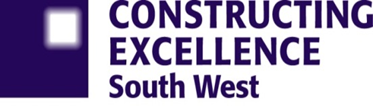 Procurement and Productivity Thought Leadership Theme GroupThursday the 11th March 202112.30pm – 2.00pm Online meeting hosted by Zoom and Microsoft TeamsNOTES FROM THE MEETINGP&P Theme Group Business Meeting1.0Attendees  Attendees - Martyn Jones, Andrew Brown, Tim Goodman, Mike Chaney, Chris Meadows, Perwina Whitmore, Harry Broughton.2.00AB outlined reason for change of Meeting Format. Ie to get discussion on current topics rather than use meeting to review actions and previous agenda items. ( Post Meeting Note – This was seen as better by todays attendees )ABTopics Discussed3.00Pros & Cons of Construction Management as Procurement MethodThis was a popular to procure in the 80’s spearheaded in Canary Wharf, but believed to be used in about 1 in 10 projects. Good discussion took place with key points noted below.Cost Risk ultimately stays with clients, so may not suit private sector clients if cost certainly needed before starting. Not all Main Contractors offer it as service but those that do are often specialists in this method of procurement.Clients have more relationships to manage as Package Contractors direct to them so need to have the resources to deal with this.Key Package Contractors expected to be closer to designers and hence seen as more collaborative.Works best with similar repeating type projects – eg Retail or Offices rather than bespoke one offs. Should not be forgotten as a procurement option. 4.00RIBA Plan of Work – Further procurement guidanceThis is clearly the Industry Winner in terms of tracking what stage a project is at, however felt that procurement guidance could be better. Good discussion took place with key points below.Overall this is a really well presented and helpful document and guide.Procurement however only really associated with appointment of Contractors from Stage 2 onwards and no real discussion of understanding options. Clearly in Stage 0 appointment of Client Team and Design Team in Stage 1 involves procurement.  Just need to decide how these should be procured. Suggested Procurement Strategy should be earlier piece of work and worth defining once agreed to make clear. This can be revised but having a robust Procurement Plan is good practice.Key Packages which effect design ie Cladding or M&E should be earlier. Key Package contractors will be happy to assist design team without an order as long as they have a fair chance of tendering and so winning the package later.5.00Bonds & SuretyThis is becoming a bigger issue than previously, especially post Carillion. Discussion key points belowConcerns of the difficulty to obtain and also increased costSuppliers also struggling to obtain credit insurance of Main ContractorsPublic sector more likely to require Bonds Whilst Bonds are usually for 10% of package value the true cost of a Contractors insolvency can be a lot more Many insurers stepping back from Construction generally as seen as low margin and high risk.Main Contractors often prefer PCG’s to protect from insolvency riskGetting cover of £500k on an smaller M&E Company is a problem so makes it harder for smaller Package Contractors to take part who can’t get any cover.What measures might help ?Project Bank Accounts although these reduce Main Contractors cashflowsIntegrated Project insurance rather than all parties paying for ownNot overloading or over stretching good smaller Package Contractors 6.06.16.26.36.46.46.66.7Previous Study Suggestions Identify lessons learnt during Covid Pandemic to be ready for a 2nd Spike Mike Rosewarne, ( Midas ), Chris Meadows ( already happy to be involvedAdam Desmonde ( Desmonde Associates ) offered to join this one Cost v Value to Bristol’s Nightingale HospitalIt was accepted that expected life was shorter, understanding the margin and costs would be really beneficial to see if to what extent costs were affected by this level of collaborationAndrew Brown ( Churngold ) Michael Chaney ( Willmott Dixon ) had expressed wish to be involvedPro & Cons of Construction Management as a Procurement MethodMJ stated he had been chasing MACE for involvement for some time but to no avail. AC was looking to contact. John Hunter ( Tercon ) had previously expressed interest,  Catherine Welch ( Royds Withy King ) agreed to join.Supplier DevelopmentMike Chaney ( Willmott Dixon ) had previously lead this section and Martin Jones was keen to join in. Opportunity to explore what other industries do.Paul Richards ( Aquarian ) offered to join this team.Is Procurement the Elephant in the Room ?This came from Helen Baker from UWE but no takers so far Standardisation of Inductions across the IndustrySuggested by Peter Everitt of Willmott Dixon who offered his H&S colleagues to assist.Quality of Inductions being given on site is seen as haphazard to say the least.There is clearly a real productivity improvement if delivered as would save time and effort for delivery and those attending. Create Passport as used by Oil and Gas industry.RIBA Plan of Work – Expanding Procurement advice within documentAndrew Brown ( Churngold ) & Chris Meadows (Hastoe HA ), Perwina Whitworth ( Scape Group )  happy to get involved and see if this could fly.AB7.0CESW Case StudiesAB reminded all about the CESW Case Study 1 or 2 page format that was available to showcase good practice and encouraged all to look to publish 1 in the near future. All8.0AOBAB thanked Harry Broughton who is a Management Trainee at Willmott Dixon working with Mike Chaney for attending and hoped he found the discussions interesting. Harry said it was really good to hear the differing view points.9.0Date and form of next meeting: Thursday May 13th 2021. 12.30pm – 2pm on Zoom.AB